Тема: Одежда1.Отчитать, выучить английские слова (по 2-3 слова в день).Летом жарко, пот течет,
Футболку я возьму T-shirt. [ти шёт]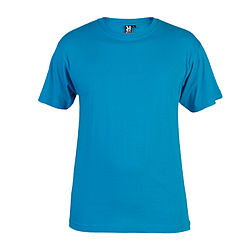 Чтоб пойти играть на корт,
Одевай-ка шорты shorts. [шотс]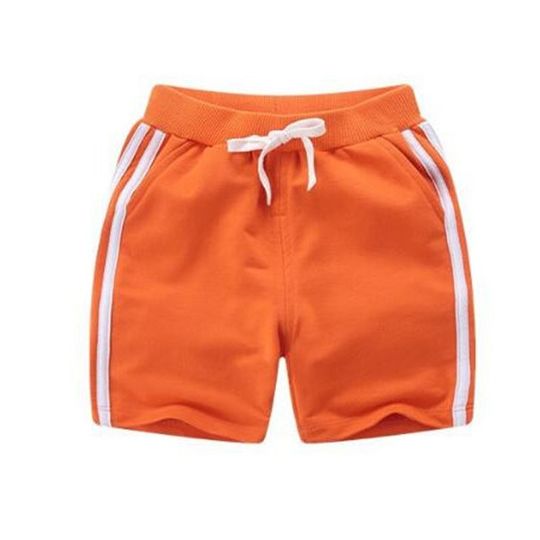 На работу в офис ГейтсНадевает брюки pants. [пэнтс]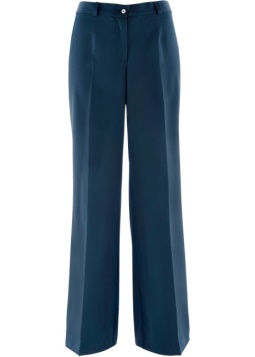 Ничего приятней нет,
Чем примерить шляпу hat. [хэт]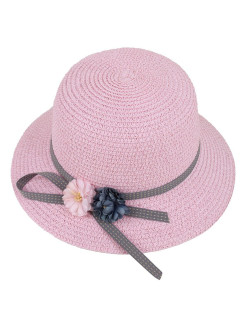 Пусть не радуется ветер,
Ношу я теплый свитер sweater. [свЭтэ]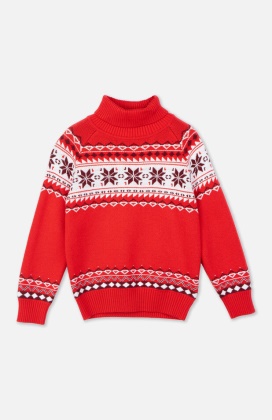 Кто и что здесь разберет,
Где моя рубашка shirt?[шёт]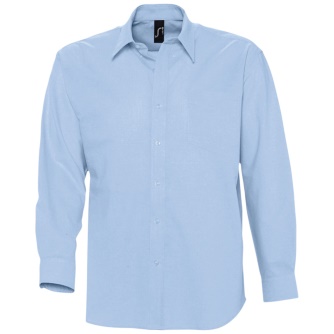 Я однажды в шкаф залез,
Обнаружил платье dress.[дрэс]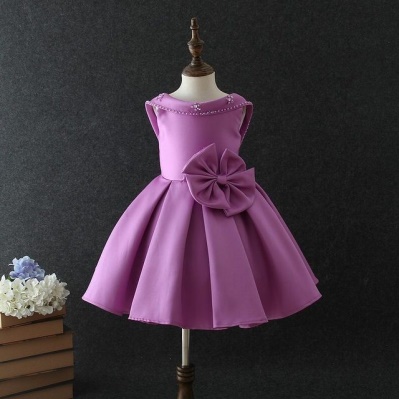 Моя мама шьет и ткёт,
Чтобы вышла юбка skirt.[скёт]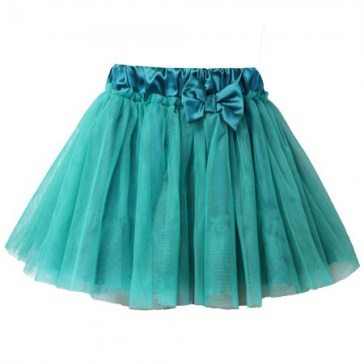 Загляни-ка в темный шкаф,
Там на полке шарфик, scarf.[скаф]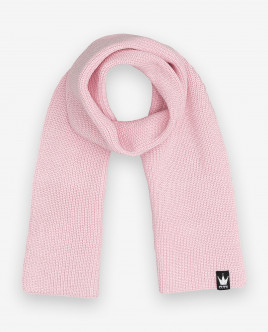 Рядом дремлет серый кот,
На моем пальтишке coat.[кэут]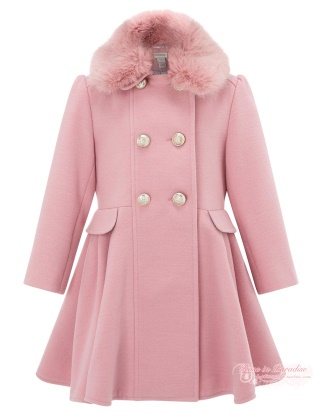 A по полкам, прыг да скок,
Скачет мой носочек sock.[сок]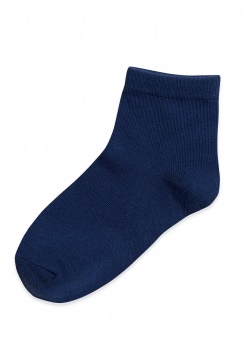 Чтобы ходить, как важный туз,
Нужны ботинки, туфли, shoes.[шуз]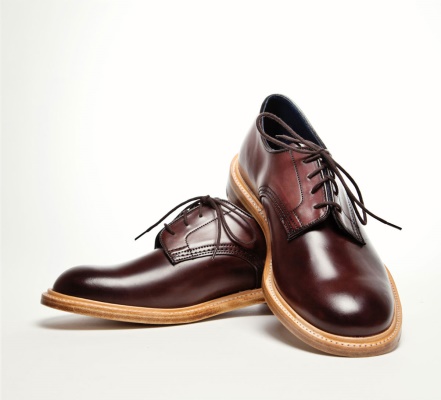 2. Посмотреть видео.https://www.youtube.com/watch?v=Q_EwuVHDb5U&t=70s3. Назвать одежду на рисунках по-английски.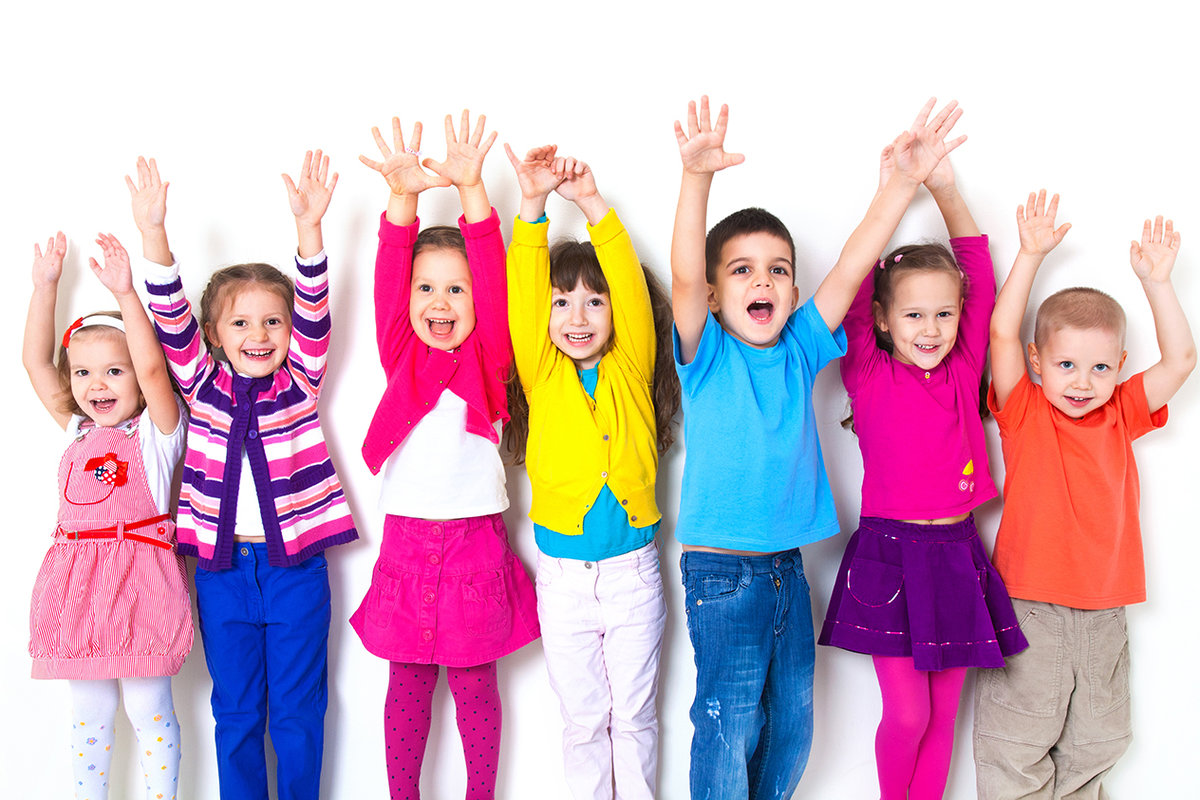 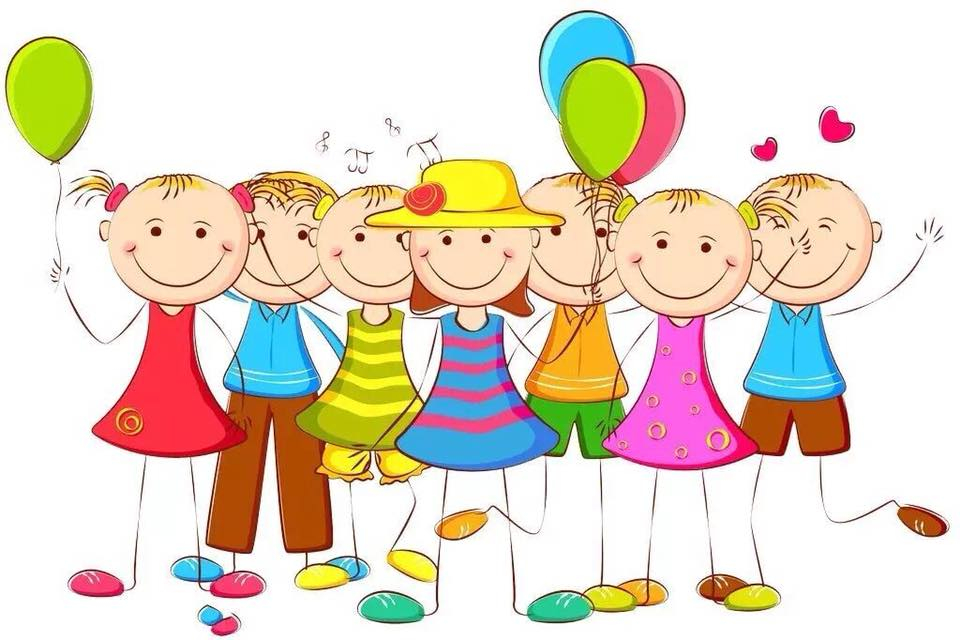 